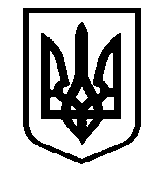 РОЗПОРЯДЖЕННЯНОВООДЕСЬКОГО МІСЬКОГО ГОЛОВИ 07 червня 2021 р.                        м. Нова Одеса	№ 64Про уповноважену особу з питань запобігання та виявлення корупції апарату виконавчого комітету Новоодеської міської ради    З метою підвищення ефективності здійснення заходів щодо запобігання та виявлення корупції, відповідно до Закону України «Про запобігання корупції», постанови Кабінету Міністрів України від 04.09.2013 № 706 «Питання запобігання та виявлення корупції», керуючись ст.ст. 42, 59 Закону України «Про місцеве самоврядування в Україні»:Визначити уповноваженою особою з питань запобігання та виявлення корупції апарату виконавчого комітету Новоодеської міської ради - завідуючого сектором юридичного відділу Назарова Валерія Вікторовича.Затвердити Положення про уповноважену особу з питань запобігання та виявлення корупції апарату виконавчого комітету Новоодеської міської ради, що додається.Контроль за виконанням даного розпорядження залишаю за собою.Міський голова	 О. Поляков                                                                                                 Додаток   до розпорядження міського голови     № 64 від 07 червня 2021 року  ПОЛОЖЕННЯпро уповноважену особу з питань запобігання та виявлення корупції апарату виконавчого комітету Новоодеської міської радиУповноважена особа з питань запобігання та виявлення корупції (далі - уповноважена особа) визначається згідно чинного законодавства України, за розпорядженням голови міської ради.У цьому Положенні терміни вживаються у значенні, наведеному в Законі України «Про запобігання корупції».Уповноважена особа у своїй діяльності керується Конституцією та законами України, а також указами Президента України і постановами Верховної Ради України, актами Кабінету Міністрів України, міжнародними договорами України, цим Положенням, іншими актами законодавства.Уповноважена особа підзвітна голові міської ради.Основними завданнями уповноваженої особи є:підготовка, забезпечення та контроль за здійсненням заходів щодо запобігання корупції;надання методичної та консультаційної допомоги з питань дотримання вимог антикорупційного законодавства;участь в інформаційному та науково-дослідному забезпеченні здійснення заходів щодо запобігання та виявлення корупції, а також міжнародному співробітництві в зазначеній сфері;проведення організаційної та роз’яснювальної роботи із запобігання, виявлення і протидії корупції;здійснення контролю за дотриманням вимог законодавства щодо врегулювання конфлікту інтересів.Уповноважена особа відповідно до покладених на неї завдань:розробляє та проводить заходи щодо запобігання корупційним правопорушенням, а також здійснює контроль за їх проведенням;надає комунальним підприємствам міської ради та їх окремим працівникам роз’яснення щодо застосування антикорупційного законодавства;вживає заходів до виявлення конфлікту інтересів та сприяє його усуненню, контролює дотримання вимог законодавства щодо врегулювання конфлікту інтересів, а також виявляє сприятливі для вчинення корупційних правопорушень ризики в діяльності посадових і службових осіб міської ради, вносить пропозиції щодо усунення таких ризиків;надає допомогу в заповненні декларацій особи, уповноваженої на виконання функцій держави або місцевого самоврядування;у разі виявлення фактів, що можуть свідчити про вчинення корупційних правопорушень посадовими чи службовими особами міської ради, а також ознак правопорушення за результатами перевірок декларацій про майно, доходи, витрати і зобов’язання фінансового характеру, інформує в установленому порядку про такі факти голову міської ради, а також правоохоронні органи відповідно до їх компетенції;веде облік працівників міської ради, притягнутих до відповідальності за вчинення корупційних правопорушень;взаємодіє з комунальними підприємствами з питань запобігання та виявлення корупції державних органів, органів місцевого самоврядування, підприємств, установ та організацій, спеціально уповноваженими суб’єктами у сфері протидії корупції;розглядає в межах повноважень повідомлення щодо причетності працівників міської ради до вчинення корупційних правопорушень.Втручання у діяльність уповноваженої особи під час здійснення нею своїх повноважень, а також покладення на уповноважену особу обов’язків, що не належать або виходять за межі її повноважень чи обмежують виконання покладених на неї завдань, забороняється.Уповноважена особа має право:отримувати від комунальних підприємств міської ради інформацію і матеріали, необхідні для виконання покладених на неї завдань, а також в установленому законом порядку інформацію з обмеженим доступом або таку, що містить державну таємницю;отримувати від працівників міської ради усні та письмові пояснення з питань, які виникають під час проведення службових розслідувань (перевірок).ініціювати перед головою міської ради питання щодо надсилання запитів до державних органів, органів місцевого самоврядування, підприємств, установ та організацій незалежно від форми власності з метою отримання від них відповідної інформації та матеріалів, необхідних для виконання покладених на відповідальну особу завдань.Уповноважена особа бере участь у проведенні в установленому порядку службового розслідування (перевірки) в міській раді з метою виявлення причин та умов, що призвели до вчинення корупційного правопорушення або невиконання вимог антикорупційного законодавства.Уповноважена особа під час проведення службових розслідувань (перевірок) має право з урахуванням обмежень, установлених законодавством, на безперешкодний доступ до приміщень і територій міської ради, документів та матеріалів, що стосуються предмета службового розслідування (перевірки).Уповноважена особа може залучатися до проведення:експертизи проектів нормативно-правових актів, організаційно-розпорядчих документів, що видаються міською радою, з метою виявлення причин, що призводять чи можуть призвести до вчинення корупційних правопорушень;внутрішнього аудиту міської ради в частині дотримання вимог антикорупційного законодавства.Уповноваженою особою з питань запобігання та виявлення корупції у міській раді визначається особа з відповідним рівнем кваліфікації згідно з Довідником типових професійно-кваліфікаційних характеристик посад посадових осіб місцевого самоврядування.Уповноважена особа може залучати до роботи з питань запобігання та виявлення корупції спеціалістів юридичного відділу та відділу організаційно-кадрової роботи та контролю апарату виконавчого комітету Новоодеської міської ради. Міський голова сприяє створенню умов для виконання на належному рівні покладених на відповідальну особу завдань.